								Προς								το Τμήμα Φιλολογίας								του Α.Π.Θ.Πρακτικό δημόσιας υποστήριξης και βαθμολόγησηςτης Μεταπτυχιακής Διπλωματικής Εργασίας τ... φοιτ......., κ. ......................................Την …………………………. 2020 και ώρα …….. σύμφωνα με τον εσωτερικό κανονισμό του Π.Μ.Σ. Νεοελληνικής Φιλολογίας: Ερμηνεία, Κριτική και Κειμενικές Σπουδές (ΦΕΚ 3424/17-8-2018, τ. Β΄ και ΦΕΚ 2970/19-7-2019, τ.Β΄) πραγματοποιήθηκε, μέσω τηλεδιάσκεψης, η δημόσια υποστήριξη και βαθμολόγηση της Μεταπτυχιακής Διπλωματικής Εργασίας τ... φοιτ....., κ. ......................................., με θέμα: «..............................................................».Πρόεδρος της εξεταστικής επιτροπής ήταν .... επόπτ..... κ. ...................................., ........................ καθηγ......... του Τομέα ΜΝΕΣ, και μέλη τα παρακάτω μέλη ΔΕΠ: ........................, ................ καθηγ..................... του Τομέα ΜΝΕΣ και ..........................................., ............... καθηγ.......... του Τομέα ΜΝΕΣ. Μετά από την ανάπτυξη του θέματος της διπλωματικής εργασίας από τ....... κ. ..............................., διάρκειας 20 λεπτών, υποβλήθηκαν ερωτήσεις στ....... υποψήφι......... από τα μέλη της εξεταστικής επιτροπής. Μετά το τέλος της δοκιμασίας αυτής ....... υποψήφι...... και οι ακροατές αποσύρθηκαν από την τηλεδιάσκεψη. Τα μέλη της εξεταστικής επιτροπής, αφού έλαβαν υπόψη το περιεχόμενο της διπλωματικής εργασίας, την παρουσίασή της από τ..... υποψήφι.... και τις απαντήσεις τ....... στις διάφορες ερωτήσεις, βαθμολόγησαν τη μεταπτυχιακή διπλωματική εργασία ως εξής:            1)  .........................................	Βαθμός:            2)  .....................................	Βαθμός:            3)  .........................................	Βαθμός:Συνεπώς, ο τελικός βαθμός της Μ.Δ.Ε. τ....... κ. .................................. είναι: …………... Στη συνέχεια κάλεσαν τ... κ. ..............., της ανακοίνωσαν τον βαθμό και η συνεδρίαση έληξε.Τα μέλη της επιτροπής	.....................................	.........................................	.........................................ΕΛΛΗΝΙΚΗ ΔΗΜΟΚΡΑΤΙΑΣΧΟΛΗ ΦΙΛΟΣΟΦΙΚΗΣΧΟΛΗ ΦΙΛΟΣΟΦΙΚΗΣΧΟΛΗ ΦΙΛΟΣΟΦΙΚΗ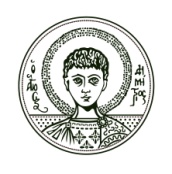 ΤΜΗΜΑ ΦΙΛΟΛΟΓΙΑΣΠΜΣ ΝΕΦ:ΕΡΜΗΝΕΙΑ,ΚΡΙΤΙΚΗ ΚΑΙ ΚΕΙΜΕΝΙΚΕΣ ΣΠΟΥΔΕΣΘεσσαλονίκη, ΤΜΗΜΑ ΦΙΛΟΛΟΓΙΑΣΠΜΣ ΝΕΦ:ΕΡΜΗΝΕΙΑ,ΚΡΙΤΙΚΗ ΚΑΙ ΚΕΙΜΕΝΙΚΕΣ ΣΠΟΥΔΕΣΘεσσαλονίκη, ΑΡΙΣΤΟΤΕΛΕΙΟΠΑΝΕΠΙΣΤΗΜΙΟΘΕΣΣΑΛΟΝΙΚΗΣΤηλ.: 2310/995260Α.Π.:ΑΡΙΣΤΟΤΕΛΕΙΟΠΑΝΕΠΙΣΤΗΜΙΟΘΕΣΣΑΛΟΝΙΚΗΣe-mail:Α.Π.:ΑΡΙΣΤΟΤΕΛΕΙΟΠΑΝΕΠΙΣΤΗΜΙΟΘΕΣΣΑΛΟΝΙΚΗΣΑ.Π.: